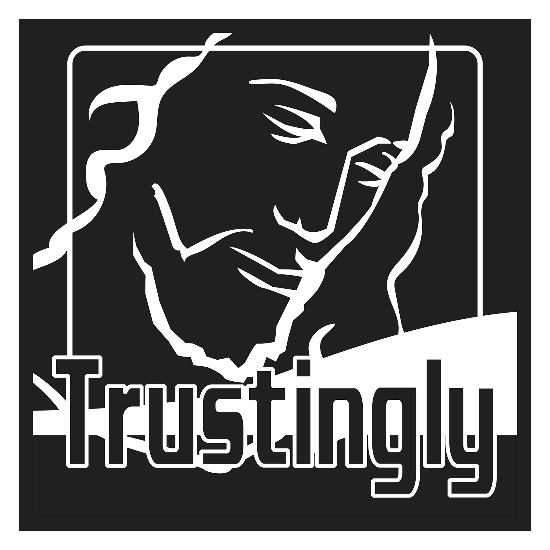 1st Sundayin Advent In Advent hope we gather and worship trustingly, assured that Christ is coming to set His people free.AS WE GATHERToday you are in a most important waiting room—every church sanctuary or other holy space in which God’s people gather is, in its way, a waiting room. Together we are waiting for the greatest of all events—the coming of our Lord Jesus Christ. This is the mountain of the house of the Lord, where two or three are gathered in His name. Here God dwells and is enthroned and reveals Himself to His people. Here we keep alert, joyfully anticipating the advent of our King.+ CONFESSION and ABSOLUTION +(LSB, Divine Service, Setting Four, pg. 203)+ SERVICE OF THE WORD +HYMN “The Advent of Our King” (LSB 331)SALUTATION and COLLECT OF THE DAY (LSB, pg. 205)OLD TESTAMENT Isaiah 2:1-5 (bulletin insert)INTROIT (bulletin insert)EPISTLE Romans 13:(8-10) 11-14 (bulletin insert)HOLY GOSPEL Matthew 21:1-11 (bulletin insert)NICENE CREED (LSB, pg. 206)HYMN “Savior of the Nations, Come” (LSB 332, vs. 1-4)SERMON “The King Is Coming”PRAYER OF THE CHURCHRETURNING OF OUR FIRST FRUITS+ SERVICE OF THE SACRAMENT +Divine Service and the Close Fellowship of Holy CommunionOur Lord speaks and we listen. His Word bestows what it says. Faith that is born from what is heard acknowledges the gifts received with eager thankfulness and praise. The gifts include the Holy Supper in which we receive His true body and blood to eat and drink. Those welcome to the table acknowledge the real presence of the body and blood of Christ, confess their own sinfulness, and in true faith wish to receive the forgiveness and strength promised through this Holy Sacrament, as instructed … and in unity of faith … with God’s people here in this congregation. It is our sincerest desire that you join in the intimacy of this fellowship. However, if you are not, yet, an instructed and confirmed member-in-good-standing of a congregation of the Lutheran Church-Missouri Synod, please visit with the pastor about such a fellowship before communing. If you wish to come forward for a blessing, you are welcome to join us at the rail to receive such. Please cross your arms in front of you to indicate that desire.COMMUNION LITURGY (LSB, pg. 208-210) DISTRIBUTION  “Let the Earth Now Praise the Lord” (LSB 352)NUNC DIMITTIS “Song of Simeon” (LSB, pg. 211)POST-COMMUNION COLLECT (LSB, pg. 212)BENEDICAMUS and BENEDICTION (LSB, pg. 212)HYMN “Savior of the Nations, Come” (LSB 332, vs. 5-8)FAITH LUTHERAN CHURCH,Rev. Curt Hoover, Rev. Alebachew Teshome,Rev. Craig Fiebiger, Rev. Doug DeWitt2640 Buckner Road, Thompson’s Station, TN  37179, (615) 791-1880www.faithlutheran-tn.org, Nov. 26/27, 2022                     All are welcome …                               … Christ is honored.